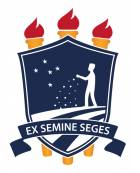 UNIVERSIDADE FEDERAL RURAL DE PERNAMBUCODEPARTAMENTO DE ZOOTECNIAPROGRAMA DE PÓS-GRADUAÇÃO EM ZOOTECNIAPROGRAMA DE DOUTORADO INTEGRADO EM ZOOTECNIAFORMULÁRIO DE SOLICITAÇÃO DE DEFESA DE MESTRADOAo Senhor Coordenador do Programa de Pós-Graduação em Zootecnia da Universidade Federal Rural de Pernambuco.Encaminho, para apreciação do CCD, cópia da dissertação intitulada “_______________“ a ser defendida por ________________________, aluno(a) regularmente matriculado(a) no PPGZ, sob minha orientação. Sugiro como data de defesa o dia ___ de ______ de 20___ às ___________ e como membros da banca examinadora os nomes descritos abaixo.Recife, ___/___/_________________________________Prof.(a) Dr.(a) NomeOrientador(a)Presidente:Membro 1:Membro 1:Membro 1:Origem:      UFRPE    Externo – Indicar instituição:Departamento:E-mail:Membro 2:Membro 2:Membro 2:Origem:      UFRPE    Externo – Indicar instituição:Departamento:E-mail:Suplente 1:Suplente 1:Suplente 1:Origem:      UFRPE    Externo – Indicar instituição:Departamento:E-mail:Suplente 2:Suplente 2:Suplente 2:Origem:      UFRPE    Externo – Indicar instituição:Departamento:E-mail: